INDICAÇÃO Nº 5010/2017Sugere ao Poder Executivo Municipal que proceda ao recapeamento das Ruas e Avenidas do Município após a execução dos serviços de implantação das novas adutoras do DAE. (A)Excelentíssimo Senhor Prefeito Municipal, Nos termos do Art. 108 do Regimento Interno desta Casa de Leis, dirijo-me a Vossa Excelência para sugerir ao setor competente que proceda ao recapeamento das Ruas e Avenidas do Município após a execução dos serviços de implantação das novas adutoras do DAE.Justificativa:Temos sido constantemente procurados por munícipes solicitando essa providência, pois, como é do conhecimento de todos a pavimentação da maioria das ruas da cidade é antiga e devido as intervenções do DAE estão ficando ainda piores não bastando fazer apenas os consertos locais. Por isso seria importante verificar a possibilidade do recapeamento total de todas as ruas danificadas. Plenário “Dr. Tancredo Neves”, em 2 de Junho de 2017.José Luís Fornasari                                                  “Joi Fornasari”Solidariedade                                                    - Vereador -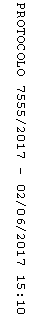 